.Intro 32 counts after heavy beat (14 seconds) on the word “before”Section 1: Side, flick, side, hitch, grapevine, touch*Optional hand movement: Slap left foot with right hand on count 2, slap right knee with left hand on count 4Section 2:Side, flick, side, hitch, grapevine ¼ turn, touch*Optional hand movement: Slap right foot with left hand on count 2, slap left knee with right hand on count 4Section 3:Walk, walk, walk, kick, back, kick (clap), back, kick (clap)Section 4:Left coaster, brush, jazz boxLast Update - 27 June 2021One Last Two Step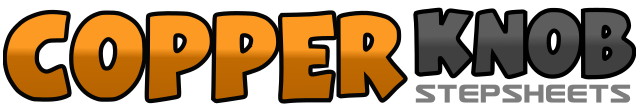 .......Count:32Wall:4Level:Absolute Beginner.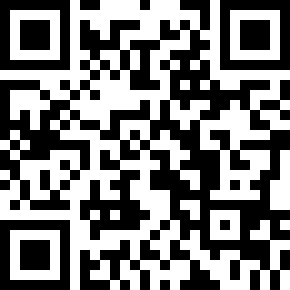 Choreographer:Claire Bell (UK) - June 2021Claire Bell (UK) - June 2021Claire Bell (UK) - June 2021Claire Bell (UK) - June 2021Claire Bell (UK) - June 2021.Music:One Last Two Step - Royce Johns : (iTunes & amazon)One Last Two Step - Royce Johns : (iTunes & amazon)One Last Two Step - Royce Johns : (iTunes & amazon)One Last Two Step - Royce Johns : (iTunes & amazon)One Last Two Step - Royce Johns : (iTunes & amazon)........1,2Step right to right side. Flick left behind right (*see below)3,4Step left to left side. Hitch right knee (*see below)5,6Step right to right side. Step left behind right7,8Step right to right side. Touch left next to right1,2Step left to left side. Flick right behind left (*see below)3,4Step right to right side. Hitch left knee (*see below)5,6Step left to left side. Step right behind left7,8Step forward on left making ¼ turn left. Touch right next to left1,2Walk forward on right. Walk forward on left3,4Walk forward on right. Kick left forward5,6Step back on left. Kick right forward and clap7,8Step back on right. Kick left forward and clap1,2Step back on left. Step right next to left3,4Step left forward. Brush right next to left5,6Cross right over left. Step back on left7,8Step right to right side. Cross left over right